 	บันทึกข้อความส่วนราชการ งานครูที่ปรึกษา  ฝ่ายพัฒนากิจการนักเรียนนักศึกษา วิทยาลัยเทคนิคกาญจนดิษฐ์ที่…………….………………….	วันที่………..................................................................เรื่อง ..รายงานผลการคัดกรองสภาพปัญหาหรือพฤติกรรมที่ส่งผลต่อการออกกลางคันของผู้เรียน.....................--------------------------------------------------------------------------------------------------------------------------เรียน   ผู้อำนวยการวิทยาลัยเทคนิคกาญจนดิษฐ์		ตามที่วิทยาลัยเทคนิคกาญจนดิษฐ์ มอบหมายให้ข้าพเจ้า นาย/นาง/นางสาว............................................ทำหน้าที่ครูที่ปรึกษานักเรียนนักศึกษา ระดับ  ปวช./ปวส. ชั้นปีที่........ห้อง.......แผนกวิชา................................ในภาคเรียนที่.......ปีการศึกษา...............		ในการนี้ข้าพเจ้าได้เก็บข้อมูลผู้เรียนรายบุคคล และคัดกรองสภาพปัญหาหรือพฤติกรรมที่ส่งผลต่อการออกกลางคันของผู้เรียน ตามแบบคัดกรองผู้เรียนที่วิทยาลัยกำหนด ปรากฏผลการคัดกรองผู้เรียนออกเป็น ๓ กลุ่ม ได้แก่ กลุ่มปกติ กลุ่มเสี่ยง และกลุ่มมีปัญหา รายละเอียดดังแบบสรุปผลการคัดกรองที่แนบมาด้วยแล้ว จึงเรียนมาเพื่อโปรดทราบและพิจารณาลงชื่อ .............................................................                                                                                                            (...........................................................)                                                                                                     ครูที่ปรึกษาความเห็นหัวหน้างานครูที่ปรึกษา                                 ความเห็นรองผู้อำนวยการฝ่ายพัฒนาฯ...................................................................                      ................................................................................................................................................                      .............................................................................ลงชื่อ..........................................................                      ลงชื่อ....................................................................  	(นางสาวเบญจมาภรณ์  สินตุ้น)                                            (นายจตุรงค์  ขุนปักษี)                                   หัวหน้างานครูที่ปรึกษา	ครูคศ.๑ ทำหน้าที่รองผู้อำนวยการฝ่ายพัฒนาฯความเห็นผู้อำนวยการวิทยาลัยเทคนิคกาญจนดิษฐ์................................................................................................................................................................                                    ว่าที่ร้อยตรี..............................................................                                   (ดร.ณชธร  รอบคอบ)ผู้อำนวยการวิทยาลัยเทคนิคกาญจนดิษฐ์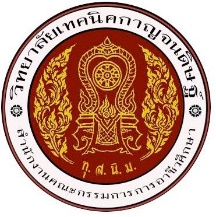 วิทยาลัยเทคนิคกาญจนดิษฐ์สรุปผลการคัดกรองสภาพปัญหาหรือพฤติกรรมที่ส่งผลต่อการออกกลางคันของผู้เรียนผู้เรียน ระดับ........................ชั้นปีที่.....................สาขาวิชา...................................................ห้อง...................................................................................................................................................ความเสี่ยงที่ใช้ในการวิเคราะห์จำนวนผู้เรียนจากผลการคัดกรองจำนวนผู้เรียนจากผลการคัดกรองจำนวนผู้เรียนจากผลการคัดกรองรวมความเสี่ยงที่ใช้ในการวิเคราะห์กลุ่มปกติ(คน)กลุ่มเสี่ยง(คน)กลุ่มมีปัญหา (คน)รวม๑. ด้านการเรียน๒. ด้านสังคม๓. ด้านชู้สาว๔. ด้านยาเสพติด    ๔.๑    ๔.๒    ๔.๓    ๔.๔    ๔.๕๕. ด้านทะเลาะวิวาท๖. ด้านสถานภาพของครอบครัว   ๖.๑   ๖.๒   ๖.๓   ๖.๔   ๖.๕๗. ด้านติดเกมส์๘. ด้านการพนัน   ๘.๑   ๘.๒   ๘.๓๙. ด้านสุขภาพ (กาย/จิต/อารมณ์)๑๐. ด้านเศรษฐกิจรวม......................คน......................คน......................คน......................คน